ВНИМАНИЕ!!!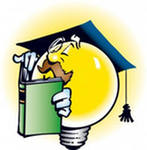 Профессиональное образование – это реальность, которая дает нам уверенность в завтрашнем дне!Ты считаешь свой колледж самым лучшим, докажи это всем! У вас учатся самые лучшие ребята, преподают талантливые преподаватели, прививают практические навыки, заботливые мастера расскажи об них. Твоя  работа должна стать визитной карточкой вашего образовательного учреждения. Ты должен показать всем, а самое главное будущим абитуриентам, что им больше некуда идти кроме, как в ваше учебное учреждение.Уважаемые студенты! Приглашаем Вас для участия в конкурсе «Я здесь учусь, и мне это нравится».Конкурс разделен на две категории по уровням профессионального обучения, на конкурсные работы учащихся НПО и работы учащихся СПО.В каждой категории есть номинации по формату конкурсного  материала.1.Видеоролик с размещением на сайте  http://www.youtube.com/2.Презентация в формате  Power Point 97-2007 с размещением на сайте http://www.slideboom.com/Прием работ на конкурс с 27 февраля 2012г.Участникам конкурса предлагается  создать видеоролик или компьютерную презентацию, исходя из технических возможностей конкурсантов, о своем учебном учреждении.          В работе должны быть представлены: общая информация об учебном заведении (такие как, географическое положение, история создания УЗ, численность студентов, преподавательского состава и т.п.);         информация о преподаваемых профессиях и специальностях;         информация об активной жизни студентов (участие студентов в различных конкурсах, олимпиадах, неделях профмастерства, научно-исследовательских конференциях, спортивных мероприятиях и т.п.)         информация о передовых технологиях, используемых в УЗ (аудитории, мастерские, оснащенные новейшей техникой)Ознакомиться с требованиями к работам и критериями оценки (положение о конкурсе) Вы можете в 216 кабинете (обращаться к Сарбаш Марии Дмитриевне)